Independent Home LearningWhilst you are unable to be learning in school, please complete the following online lessons provided by the Oak National Academy to all you to continue learning and making progress, provided you are well enough to do so.  Completed work can be emailed to your class teacher for feedback.If you have any questions, please email your class teacher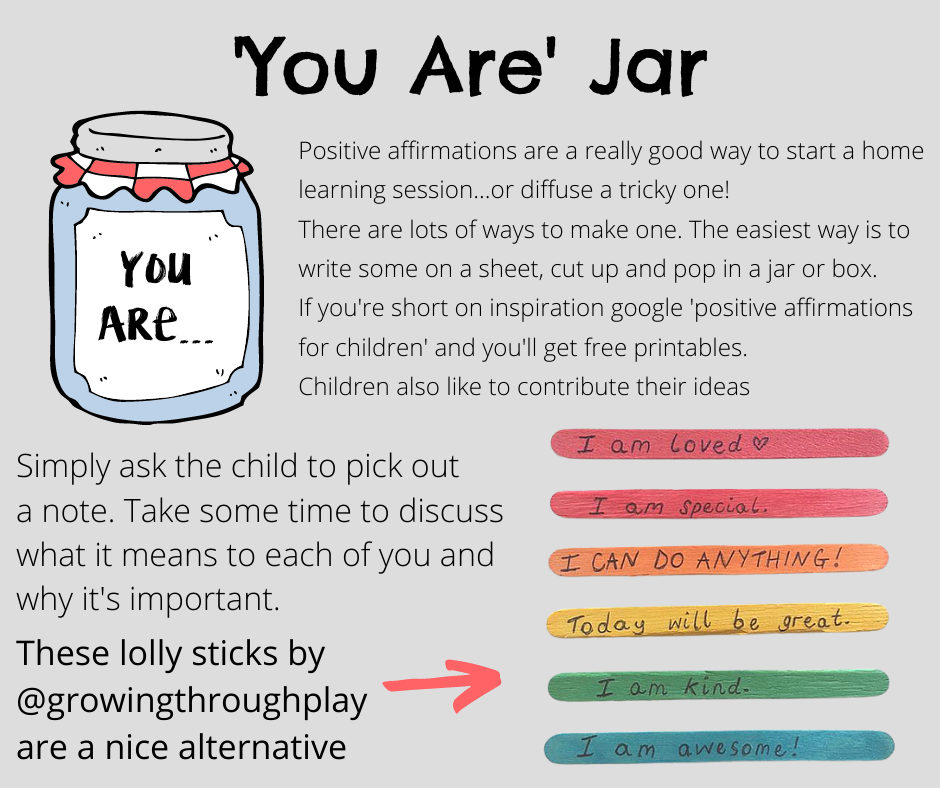 Year Group:Year Group:RMondayDescription and linkDescription and linkDescription and linkMathsSorting 2D Shapes – discussing the properties of 2D shapes and using this knowledge to short shapes https://classroom.thenational.academy/lessons/sorting-2d-shapes-cdh3et Sorting 2D Shapes – discussing the properties of 2D shapes and using this knowledge to short shapes https://classroom.thenational.academy/lessons/sorting-2d-shapes-cdh3et Sorting 2D Shapes – discussing the properties of 2D shapes and using this knowledge to short shapes https://classroom.thenational.academy/lessons/sorting-2d-shapes-cdh3et EnglishTo Listen to and Respond to a Story – The Emperor’s New Clotheshttps://classroom.thenational.academy/lessons/to-listen-to-and-respond-to-a-story-6wtkjr To Listen to and Respond to a Story – The Emperor’s New Clotheshttps://classroom.thenational.academy/lessons/to-listen-to-and-respond-to-a-story-6wtkjr To Listen to and Respond to a Story – The Emperor’s New Clotheshttps://classroom.thenational.academy/lessons/to-listen-to-and-respond-to-a-story-6wtkjr TopicWhat is a Habitat?https://classroom.thenational.academy/lessons/to-understand-what-a-habitat-is-6mv3ed What is a Habitat?https://classroom.thenational.academy/lessons/to-understand-what-a-habitat-is-6mv3ed What is a Habitat?https://classroom.thenational.academy/lessons/to-understand-what-a-habitat-is-6mv3ed TuesdayDescription and linkDescription and linkDescription and linkMathsCreating Patterns with 2D Shapes - recognising patterns in the environment and creating patterns using 2D shapes https://classroom.thenational.academy/lessons/creating-patterns-with-shapes-ctj3gc Creating Patterns with 2D Shapes - recognising patterns in the environment and creating patterns using 2D shapes https://classroom.thenational.academy/lessons/creating-patterns-with-shapes-ctj3gc Creating Patterns with 2D Shapes - recognising patterns in the environment and creating patterns using 2D shapes https://classroom.thenational.academy/lessons/creating-patterns-with-shapes-ctj3gc EnglishStep and Speak a Story -  The Emperor’s New Clotheshttps://classroom.thenational.academy/lessons/to-step-and-speak-a-story-60tpar Step and Speak a Story -  The Emperor’s New Clotheshttps://classroom.thenational.academy/lessons/to-step-and-speak-a-story-60tpar Step and Speak a Story -  The Emperor’s New Clotheshttps://classroom.thenational.academy/lessons/to-step-and-speak-a-story-60tpar TopicWhat Makes a Good Habitat?https://classroom.thenational.academy/lessons/to-understand-what-makes-a-good-habitat-70ukjd What Makes a Good Habitat?https://classroom.thenational.academy/lessons/to-understand-what-makes-a-good-habitat-70ukjd What Makes a Good Habitat?https://classroom.thenational.academy/lessons/to-understand-what-makes-a-good-habitat-70ukjd WednesdayDescription and linkDescription and linkDescription and linkMathsFinding 3D Shapes in the Environment – identifying the difference between a 2D shape and a 3D shape and using this knowledge to spot 3D shapes in the environment https://classroom.thenational.academy/lessons/finding-3d-shapes-in-the-environment-c9j64c Finding 3D Shapes in the Environment – identifying the difference between a 2D shape and a 3D shape and using this knowledge to spot 3D shapes in the environment https://classroom.thenational.academy/lessons/finding-3d-shapes-in-the-environment-c9j64c Finding 3D Shapes in the Environment – identifying the difference between a 2D shape and a 3D shape and using this knowledge to spot 3D shapes in the environment https://classroom.thenational.academy/lessons/finding-3d-shapes-in-the-environment-c9j64c EnglishAct Out and Sing Parts of a Story -  The Emperor’s New Clotheshttps://classroom.thenational.academy/lessons/to-act-out-and-sing-parts-of-a-story-c9k36d Act Out and Sing Parts of a Story -  The Emperor’s New Clotheshttps://classroom.thenational.academy/lessons/to-act-out-and-sing-parts-of-a-story-c9k36d Act Out and Sing Parts of a Story -  The Emperor’s New Clotheshttps://classroom.thenational.academy/lessons/to-act-out-and-sing-parts-of-a-story-c9k36d TopicWhat is the Impact of Cutting Down Tree on the Rainforest?https://classroom.thenational.academy/lessons/to-understand-the-impact-of-cutting-down-trees-on-the-rainforest-crt6at What is the Impact of Cutting Down Tree on the Rainforest?https://classroom.thenational.academy/lessons/to-understand-the-impact-of-cutting-down-trees-on-the-rainforest-crt6at What is the Impact of Cutting Down Tree on the Rainforest?https://classroom.thenational.academy/lessons/to-understand-the-impact-of-cutting-down-trees-on-the-rainforest-crt6at ThursdayDescription and linkDescription and linkDescription and linkMathsDescribing 3D Shapes – describing 3D shapes using mathematical language https://classroom.thenational.academy/lessons/describing-3d-shapes-crwk2e Describing 3D Shapes – describing 3D shapes using mathematical language https://classroom.thenational.academy/lessons/describing-3d-shapes-crwk2e Describing 3D Shapes – describing 3D shapes using mathematical language https://classroom.thenational.academy/lessons/describing-3d-shapes-crwk2e EnglishRoleplay a Character -  The Emperor’s New Clotheshttps://classroom.thenational.academy/lessons/to-roleplay-a-character-crt3jc Roleplay a Character -  The Emperor’s New Clotheshttps://classroom.thenational.academy/lessons/to-roleplay-a-character-crt3jc Roleplay a Character -  The Emperor’s New Clotheshttps://classroom.thenational.academy/lessons/to-roleplay-a-character-crt3jc TopicHow Does Global Warming Impact the Polar Habitat?https://classroom.thenational.academy/lessons/to-understand-the-issue-of-global-warming-on-the-polar-habitat-6rw64t How Does Global Warming Impact the Polar Habitat?https://classroom.thenational.academy/lessons/to-understand-the-issue-of-global-warming-on-the-polar-habitat-6rw64t How Does Global Warming Impact the Polar Habitat?https://classroom.thenational.academy/lessons/to-understand-the-issue-of-global-warming-on-the-polar-habitat-6rw64t FridayDescription and linkDescription and linkDescription and linkMathsRevision and Practise – showing an understanding of shape and pattern https://classroom.thenational.academy/lessons/revision-and-practise-71jk6t Revision and Practise – showing an understanding of shape and pattern https://classroom.thenational.academy/lessons/revision-and-practise-71jk6t Revision and Practise – showing an understanding of shape and pattern https://classroom.thenational.academy/lessons/revision-and-practise-71jk6t EnglishDraw and Describe a Character -  The Emperor’s New Clotheshttps://classroom.thenational.academy/lessons/to-draw-and-describe-a-character-6xjkcr Draw and Describe a Character -  The Emperor’s New Clotheshttps://classroom.thenational.academy/lessons/to-draw-and-describe-a-character-6xjkcr Draw and Describe a Character -  The Emperor’s New Clotheshttps://classroom.thenational.academy/lessons/to-draw-and-describe-a-character-6xjkcr TopicWhat Can I Do About Climate Change?https://classroom.thenational.academy/lessons/to-understand-what-i-can-do-about-climate-change-crv68d What Can I Do About Climate Change?https://classroom.thenational.academy/lessons/to-understand-what-i-can-do-about-climate-change-crv68d What Can I Do About Climate Change?https://classroom.thenational.academy/lessons/to-understand-what-i-can-do-about-climate-change-crv68d 